Українська мова. 4-Б класТема. Подовження приголосних. Виконання вправа) – На які дві групи поділяються звуки? (голосні і приголосні)- Які бувають приголосні? (тверді-м’які, глухі-дзвінкі)- Які голосні звуки вказують на м’якість приголосних? (я,ю,є,ї)- Яка ще буква вказує на м’якість приголосного? (ь м’який знак)Подовження м’яких приголосних звуків2)	Малюнковий диктант- А зараз запишемо малюнковий диктант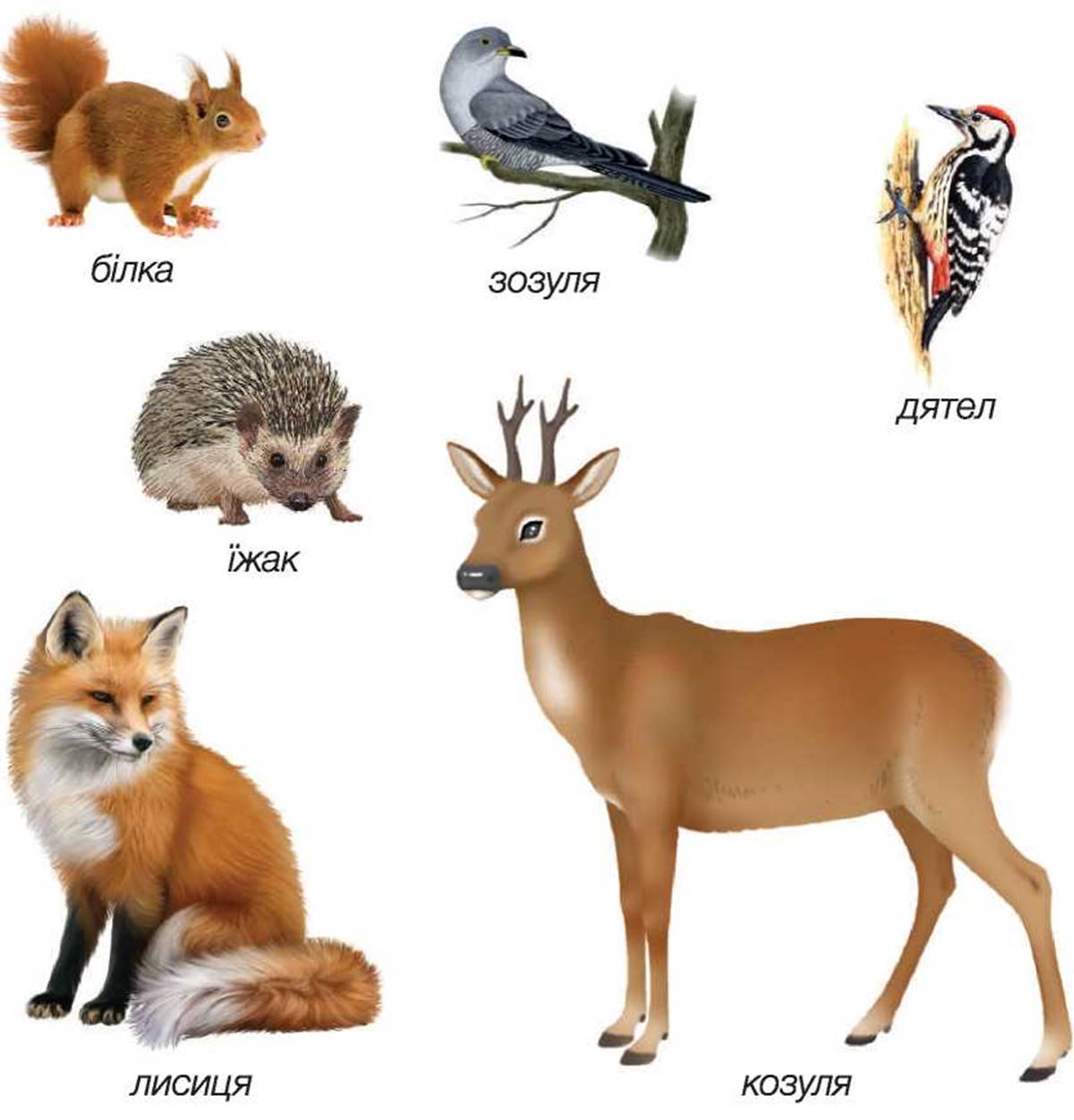 . Назвіть слово, у якому звуків більше, ніж букв.Назвіть слова, в яких усі приголосні звуки тверді. Назвіть слова, в яких є м’який [ц’] Хвилинка каліграфії- зараз буде незвичайна хвилинка каліграфії, запишемо буквосполучення з двох однакових букв: сс, дд, тт, нн, лл, ччМОТИВАЦІЯ ТА АКТУАЛІЗАЦІЯ ЗНАНЬМалюнок обличчя дитини.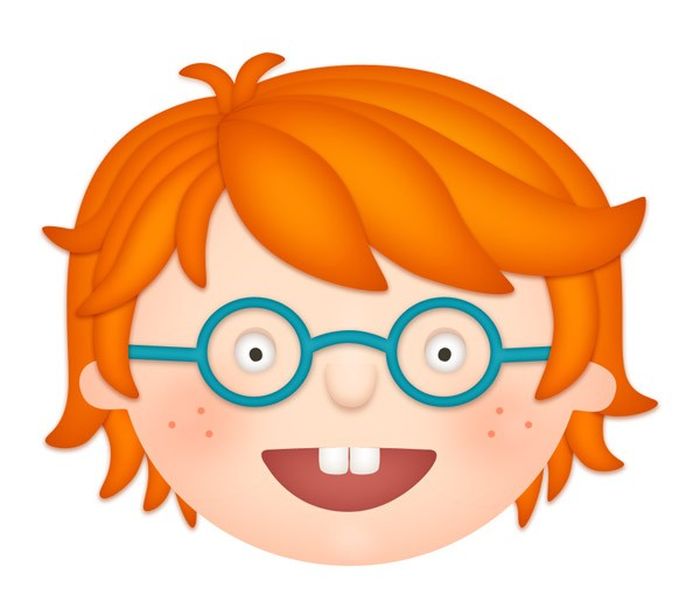 - Що зображено на малюнку? (дитина, обличчя)- Який запис правильний? (на дошці слова обличча, обличчя, обличя) (вибирають)б) Порівняйте вимову (виділення подовжених м’яких приголосних)гілка – гілляколос – колоссякамінь – камінняпромінь - проміння 3. – Що цікавого помітили? (у другому стовпчику дві однакові букви, а звуки [л’] [с’] [н’] - подовжені)- Які це звуки – тверді чи м’які? (м’які)підібрати слова за зразком, підкреслити подовжені м’які приголоснісуд – суддяколос – волос –навчати – навчаннячитати –писати –Як переносяться слова з подовженими приголосними?в) робота над словом взуття (на дошці звуковий запис слова взуття])Скільки букв? Скільки звуків?Чому букв більше, ніж звуків?Так як же на письмі позначаємо подовжений м’який приголосний?(один звук- дві однакові букви)-творча робота (малюнок паучка в павутинці,  під малюнком текст: 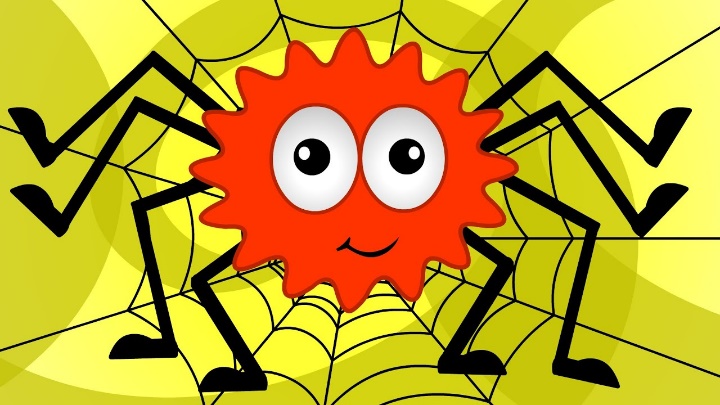 Крізь гі(л,лл)я сонечне промі(н,нн)я завітало в гос(т,тт)і до павучка. Павучок потер со(н,нн)і оченята і привітався з сонечком.Завдання.Розгляньте малюнок, прочитайте текст, спишіть, розкриваючи дужки. Дайте відповідь на запитання: Чим сонечку сподобалось павутиння?В яких словах відбулося подовження приголосних?Правило: подовжені м’які приголосні на письмі позначаються двома однаковими буквами(діти повторюють правило)б) відгадування загадок:1. Висить сито павуками звито. (павутиння)2. З «в» на голові росте, з «к» - я в полі золоте. (волосся - колосся)3. Носять мене дівчатка, і ніколи — хлоп'ятка. (плаття) 4. Я у кожній є рослині: у кущі і вдеревині. Я не листя, не насіння. Люди звуть мене ... (коріння)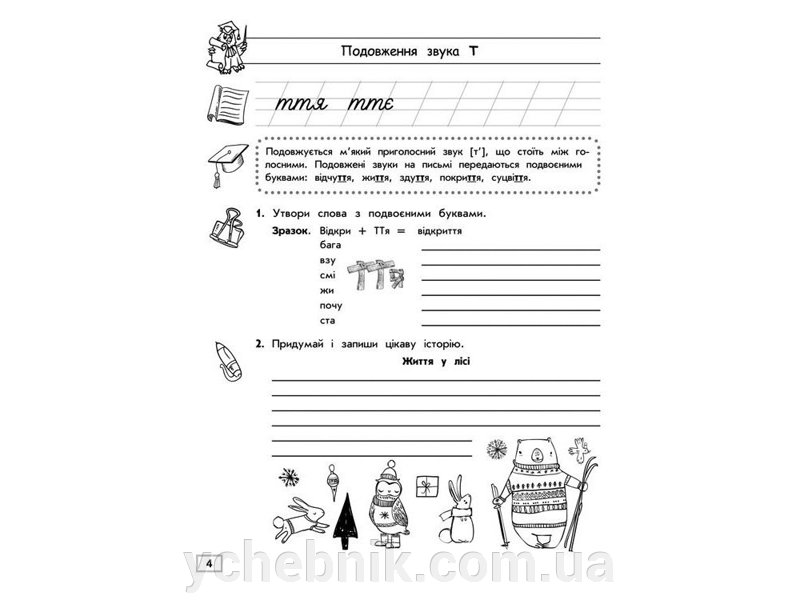 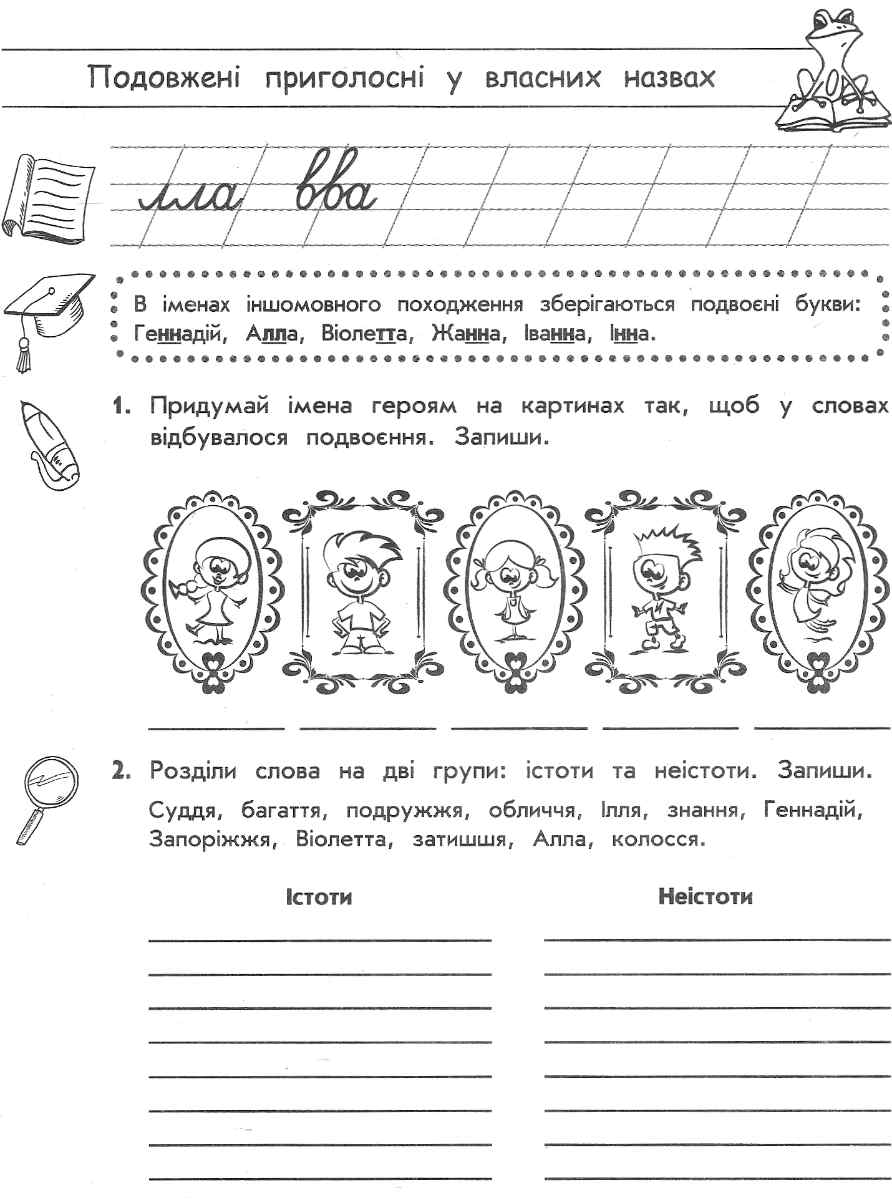 	Дом. завдання переслати на пошту    zathey25tanya@ukr.net      